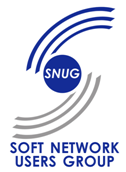 2019/20 SNUG Exec / SCC Conference CallDate:  11.20.19Time: 12:00 pm ESTPhone:  727-265-4371 Pin: 9006Webex:    Click here for webexScheduled AttendeesClientSonal Pandey, Steve Pleschourt, Michelle Precourt, Andrea Hawk, Randy Reddekopp, Scott Hansen, Donna Passante, Kathy Davis, Becky Schran, Robert Gentry, Jeff Hughes      Scheduled AttendeesSCCJeff Marr, Briana Sutherland, Tomek Ocipka, Gary Weiner, Viktor Churilov, Kenton Smith, Leszek L, Krzysztof D, Creed BaughmanTOPICDISCUSSIONOWNERACTION ITEMSExecutive Council/Summit6.19 Meeting with Mr. Hakim on Monday to discuss; Follow up call to discuss at end of June-Invite all board; Identify objective and audience7.17 Clearwater Marriott Suites, Oct 27-29; Board to submit any recommendations for attendees or presenters8.21 No responses received.  Currently working with speakers to finalize agenda.  Save the Dates in process of being distributed, Invites to follow next week with more details9.18 7-8 presenters; 16-18 attendees and number pending (Goal 20-30 range); Sonal to get back on attendees from her location; Jeff to resend invite to Sonal and Jonny10.16 20 attendees; 8 presenters including oversees presentation on new learning centerJeffCOMPLETED Sunday Oct 27-29Planning for 2020 in similar timeframe, venue, limiting to 30 attendeesAttendees in favor of discontinuing to support older versions (4.0.6 and under) and encouraging upgrade; Continuing to evaluate the executive council, want to include an international presence; Determine touchpoint/conversations throughout the year to keep attendees engaged?; Provide update on topics at SNUG conference, but summit will continue in the October timeframeSIG Process7.17 Database voting and notifications to be completed 8/2; Beta test for board8.21  Voting beta prepared and working through prelim/final reporting; Jeff to send update on project plan9.18 Release notification late Nov; Into validation phase; Kathy identified members to be involved; Voting piece has been approved by board; Next release of STAR is being release Dec 2019; SCC to strategize plan on how to install prior to Dec release; Kathy to pull detail request regarding interfaces to send to Jeff/Gary; Development focus group to be created – Gary/Creed10.16 Something to go out this week regarding testing; Kathy and Steve to discuss detail request regarding SIG HIS and instrument interfaces; Kathy to send out formal request for 3 new categories for this coming yearMilena/Kathy11.20  STAR Functionality going live on 11/20, voting pages updated and live Jeff working with Kathy to determine timeframe for webinar to client base to rollout functionality and instructionsJeff working on webinar and communication on SIG voting process – Jeff to follow up on when the target date isEducation/Webinars6.19 Idea to have 2 separate tracks – Product overview and implementation/support; Jeff and Gary working on roadmap to present at next meeting; Genetics modules will be included; Goal timeline: September; Final decision on next call on live/recorded videos; 4.0 and 4.5 versions will be covered7.17 Promoting starting in September; Advertisement will include target audiences and versions8.21  20 Webinars (see schedule), starting September; Send out schedule for review; Pending agenda feedback from board; Webinars to be recorded and sent on case-by-case, CRM to be main point of contact; Announcements made via Mail Chimp and Quarterly9.18 Announcement for October webinars to go out today; Piggy back off of webinars to drive presentations at conference10.16 LIS webinars have had high attendance; Feedback 8 and above; Received new submissions for topics for conference; Genetics has smaller audience but good feedback; 2 more scheduled for October and 2 in NovemberGary/Jeff 11.20Dec 3Genetics – Internal Notes & RequestsDec 10SoftReports® | Launcher
(SoftReports v4.0 & 4.5)Pushing out via newsletter, user-list, social media and CRM’sKnowledge Database Articles6.19 In process; Working on ability to add email notifications for updates on articles7.17 Gary to give report on how many articles have been reviewed on next call8.21  Underway9.18 August -  10% in utilization of articles, 4% increase in amount of articles; 2-3% published; audited 1%; removed 5% articlesGary11.20 4% reduced on monthly basis; Integrating education, knowledge base and product – Donna to send out announcement to user group (Jeff and Sonal to work on message; Gary to provide statistics), Becky to include on social mediaAnomaly Query6.19 Goal timeline for all modules: September; Decision on whether to announce module by module or notification when all is complete – Final decision on next call7.17 In place by September – Notification when all completed; CRMs to communicate to LIS Admins8.21  Projected September – On target; Announcement end of September **Need to confirm communication plan; Data only available for versions currently installed at site, data on other versions can be requested if evaluating upgrade9.18 SoftBank is available; Lab, Mic, Donor, ID, ID.Tx will be added this month; Scape, Instruments, Reports, TQC and Genetics will be added later this year – Announce what is available now and add additional products as they are available; Include how to access guide in announcements; Jeff/Sonal to come up with message for e-blast; Version type will be included; SCC team to look into adding a search function; Announcement to go out 9/22 to all client baseGary11.20 Beginning of next week to receive update on estimated completion timeJeff to check with Gary on next steps; Jeff and Sonal to work on message for announcement – Martha to assistAnnouncement on Facebook page and direct them to technical support site – Question formatSOGI information9.18 The tasks are scheduled to LAB versions 4.0.8.4 (coded) and 4.5.8.0 (in development).Planned release of 4.0.8.4 is Q4 2019 and 4.5.8.0 and Q1 2020.These tasks will be also considered for 4.5.5 line used by majority of 4.5 clients now, if such patch will be open.Lee Ann Youkhong11.20PCC-73824 = Mixed Normal ranges changesPCC-73167 = Patient Alias changes4.0.8 lab/bb client10.16 recommend/suggest a good client on Lab/Mic 4.0.8.x, multiple legacy products, especially BB that might be agreeable for SCC QC to copy their setups, no patient data.; Maureen to work with Sonal and Becky to discuss detailsMaureen11.20  COMPLETEDDowntime CostGary11.20 No changes to downtime cost at this time; Request to have one day a year at no charge; Gary to pull a report on everything that has been charged  (specifically for hot fixes)Downtime Prediction Leszek L11.20  Possible to share best case/worst case scenario on downtime estimate form; Estimates determine when facilities can schedule downtimeDowntime ReductionViktor11.20  Project delayed – Jan 2020 framework completed; March 2020 framework included in products completedCustomer Service10.16 When a defect is discovered and determined it needs a fix at Soft what is the expected and acceptable TAT of it getting into code? Example if something was discovered in 2015 or 2016 should it have been coded and in code already? –Jeff to invite Tomek for next call and looking for examples to present to Tomek to investigateTomek11.20  Jeff to get back to this itemPatient Safety Flag10.16 Emailed submitted regarding request for report, email mentioned patient safety and SCC flagged task as patient safety - OLM-06814 – Jeff to investigate furtherKenton11.20  It is an FDA/Regulatory requirement to monitor; Take into consideration contacting client prior to opening patient safety task; Education on process at SNUG conferenceCOMPLETEDCOMPLETEDCOMPLETEDCOMPLETEDList of Clients and Versions8.21 Not comfortable publishing entire list of clients and versions; CRM contact for client referencesGaryCompletedSNUG Conference Video8.21 Website Update; Add description under videoBrianaCompleted2020 Service Level Agreement6.19 Draft with Sonal and Donna to review7.17 Leadership changes; George Smith and Alex Zhuykov overseeing support team, Jeff Marr overseeing CRM team; Technical Support Specialists to be introduced in August; Alex to sign off on service agreement8.21 Pending updated version, pending final sign off – Timeline: 8/22Alex9.18 Signed and completedBudget8.21 SCC covering 50k for membership costs + promotional costs; $5,000 deposit for Sheraton needed; Board to meet to discuss more9.18 Jeff to work on this10.16 New check to be sent out on Friday; Michelle confirmed check needs to be made out to “Soft Network Users Group, Inc.”Jeff11.20 COMPLETEDTSS Assignment8.21 Launching 8/22; CRMs to be in contact regarding introductions9.18 Assignments have been made; 2 months to reach out to clients on introductions; Verbal approval – Proceed with this process; Another meeting in next month with CRM/TSS to follow up on feedback from clients10.16 Moving forward and have positive results; Jeff to share introduction slide deck to SonalGary11.20 COMPLETED